E.M.E.F “PROFESSORA CLÉLIA MACHADO DE FREITAS”PERIODO DE 05/04 a 09/04 DE 2021 DISCIPLINA: Matemática e Português.PROFESSOR(A): Maria Helena.ALUNO(A):_______________2º ano A.08/04/2021Quinta-feiraMatemática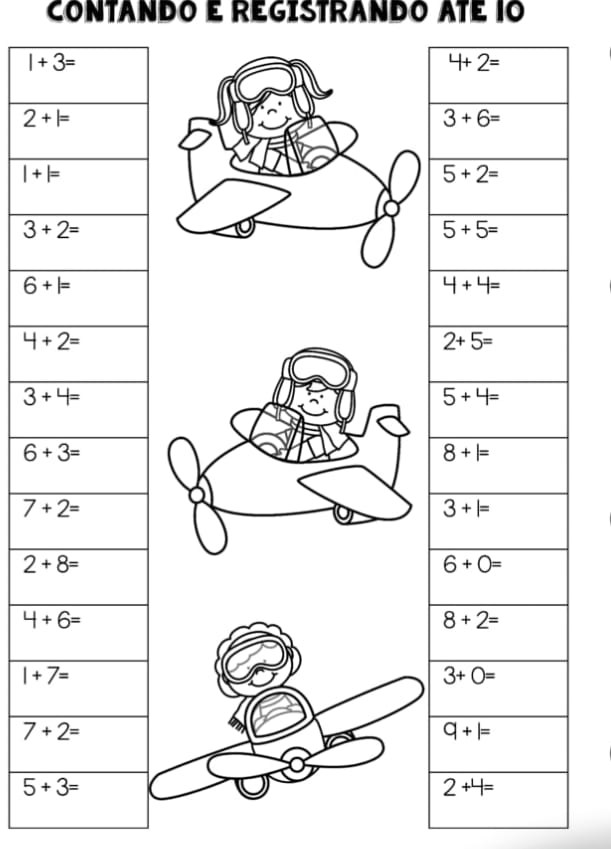 Portuguêscirculem o nome correspondente a cada figura: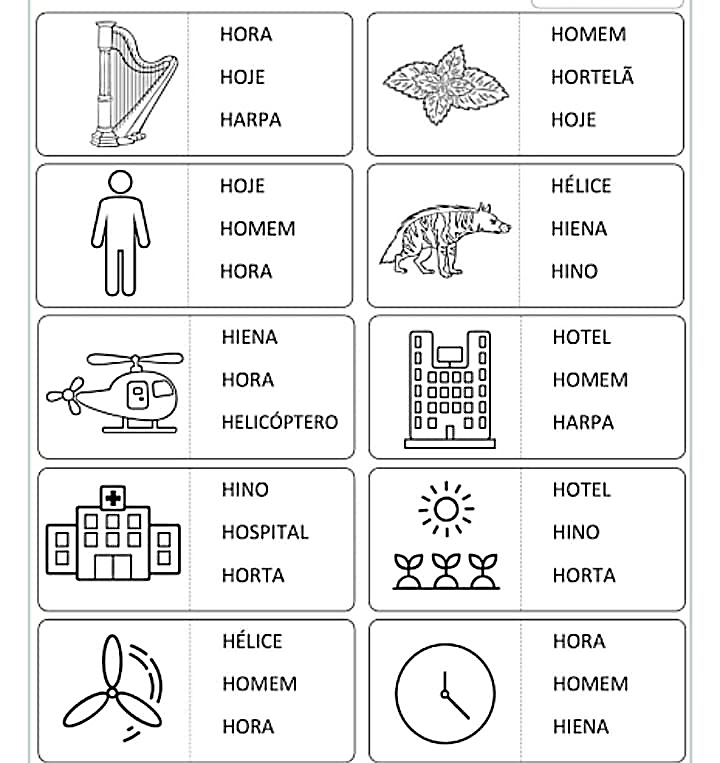 E.M.E.F “PROFESSORA CLÉLIA MACHADO DE FREITAS”PERIODO DE 05/04 a 09/04 DE 2021 DISCIPLINA: Matemática.PROFESSOR(A): Maria Helena.ALUNO(A):_______________2º ano A.09/04/2021Sexta- feiramatemáticaCOMPLETE A TABELA NUMÉRICA E RESOLVA AS ADIÇÕES: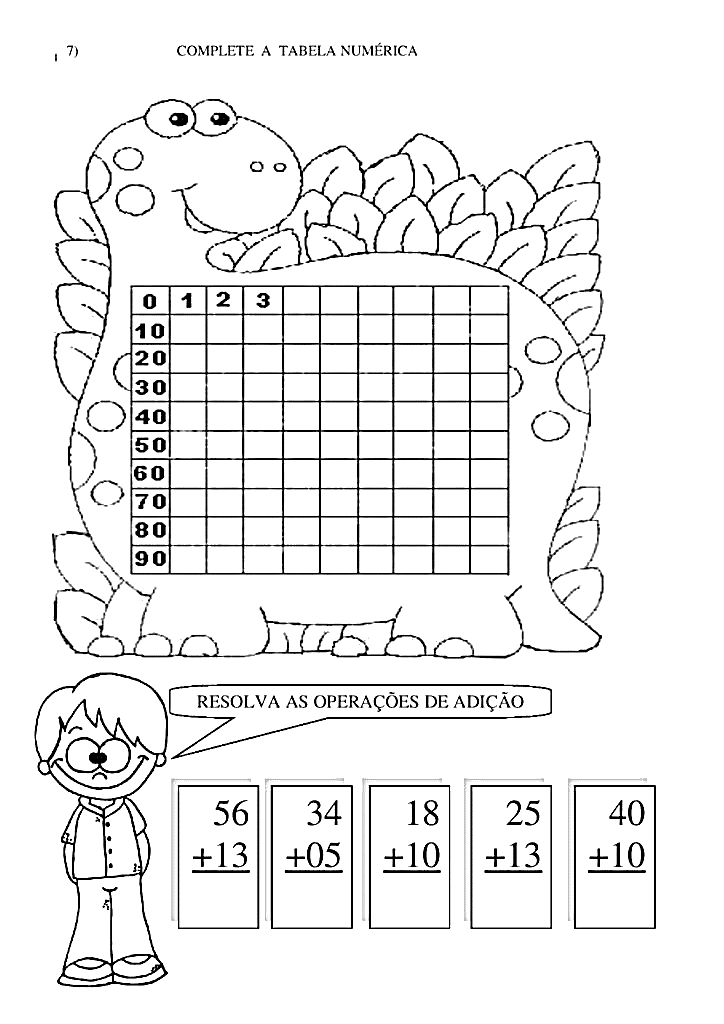 